石景山区 2019 年初三综合练习地 理 试 卷学校	姓名	准考证号 	一、选择题（共 40 道，共 40 分）读图 1“人造地球卫星从太空获取的地球影像”，完成第 1 题。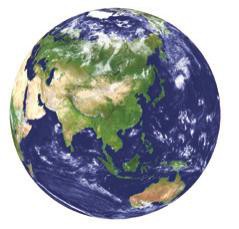 1.  该影像能表现①海洋水体的不连续	②东西半球的划分③地球的真实形状	④海洋与陆地的分布A．①②	B．②③	C．③④	D．①④	图 1雨霁风光，春分天气。千花百卉争明媚。——欧阳修《踏莎行·雨霁风光》。据此 完成 2、3 题。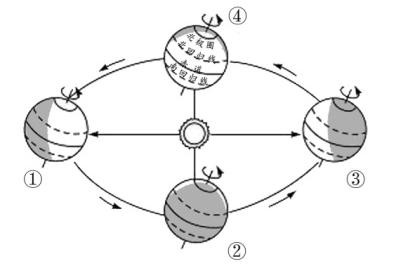 2.  词中描写的景象可能出现在图 2 中A．①位置前后	B．②节气前后C．③日期前后	D．④位置前后 3.  该日期前后，北京A．万条垂下绿丝绦	B．小荷才露尖尖角 C．霜叶红于二月花	D．千树万树梨花开甲骨文是我国古老的象形文字，最早发现于黄河中下游地区。“年”字的写法见图 3， 其本义是：年成，五谷成熟。引申为一年的收成。据此完成第 4 题。4.  古人用五谷成熟表示“一年”，这是因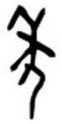 ①地球自转周期是一年②地球公转周期是一年③日出而做、日落而息的周期为一年④春耕、夏耘、秋收、冬藏的周期为一年A．①③	B．②③	C．①④	D．②④甲骨文“年”字，像人负禾之形。图 38 月 12 日，浙江温岭石塘镇是个宁静安详的海岸小镇……傍晚，窗外传来一阵阵可 怕的呼啸声，年久失修的木质窗框在狂风的摇动下不断地颤抖。突然，大雨倾泻而下。 风和雨好像渐渐统治了世界，整个大地在风雨里无助地颤动。——摘自某同学日记 据此完成 5~7 题。5.  该同学经历的天气是A                     B                    C	D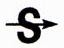 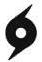 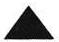 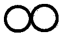 6.  该天气给当地带来的灾害是A．沙尘蔽日	B．异常高温	C．地面下沉	D．强风暴雨 7.  为减少该天气给当地带来的损失和伤亡，应①及时躲到附近大树下避雨	②加强监测和预报③修建防灾减灾工程	④多搭建轻型房屋A．①②	B．①③	C．②③	D． ②④ 图 4 示意我国南方某区域等高线地形图。读图 4，完成 8~10 题。8. 图中景区 A．流水潺潺，奇峰耸立 B．青山飞瀑，云雾缭绕 C．山林茂密，空气清新 D．湖光山色，翠竹参天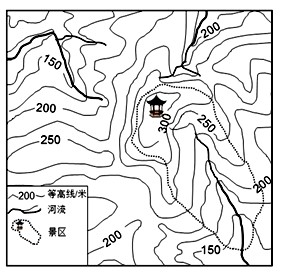 9.  若估算景区实际面积，需在图中增加A．图例 B．比例尺 C．指向标 D．注记10. 图示区域若发展农业，可 A．修建梯田，扩大水稻种植面积 B．大力砍伐树木，发展林业 C．开挖人工湖，增加水产养殖 D．建设美丽乡村，发展旅游业刀鱼，被称为“长江第一鲜”。近年来，刀鱼资源严重衰减。2019 年 2 月 1 日起长 江刀鱼被全面禁止捕捞。11. 禁捕，能够A．保护刀鱼繁衍生息	B．保护水体质量C．提高刀鱼市场价格	D．增加其它鱼种数量洪水是因大雨、暴雨或持续性降雨等原因导致河湖水位上涨而泛滥的现象。读图 5“中国洪水频率分布图（1949-1989 年）”，完成 12~14 题。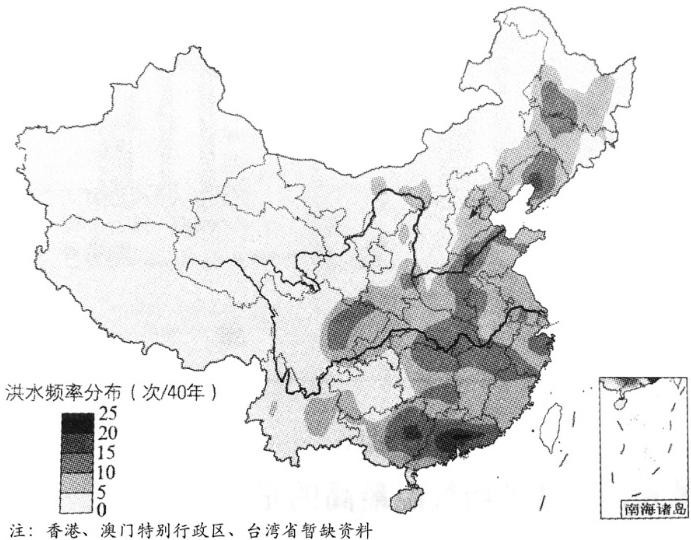 图 512. 洪水频率A．广东省每年发生 20~25 次	B．我国东部高、西部低 C．黄河和长江上游地区较高	D．北方地区比南方地区高13. 洪水在我国A．人口稀疏区出现频率最高	B．影响范围小、危害低 C．对畜牧业生产没有影响	D．对粮食生产影响严重14. 洪水与降水之间的关系是A．降水多的地区每年都发洪水	B．降水少的地区不会发洪水 C．洪水多发区降水量大且集中	D．降水年际变化大的地区不会发洪水 宜昌与湖口分别是长江上、中、下游的分界处。湖泊对长江水量有天然的调节作用。读图 6“长江流域略图”，完成 15~17 题。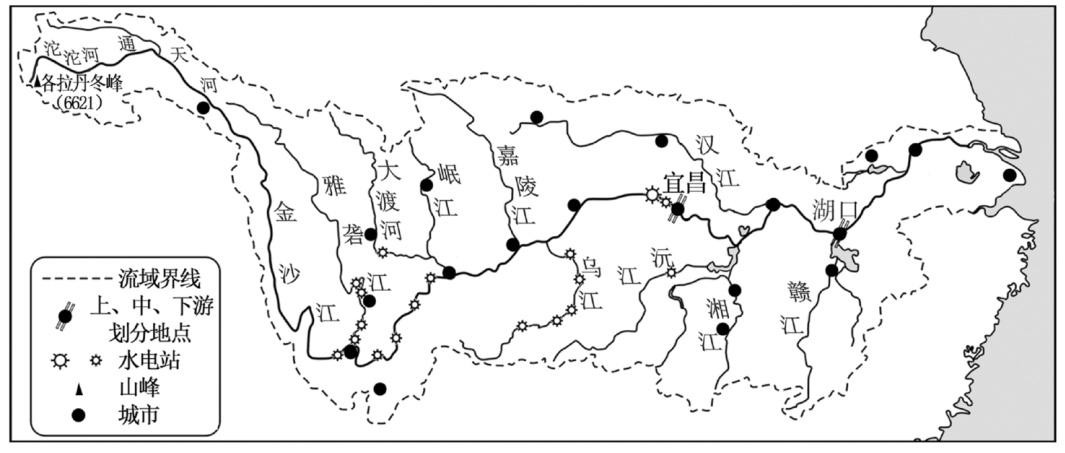 图 615. 下列描述正确的是A．金沙江是长江上游重要的支流	B．长江水能资源主要集中在上游 C．湘江和赣江是重要的内流河	D．北岸支流结冰期比南岸支流长16. 长江中下游地区易形成洪涝灾害，主要是因流域内①降水集中，强度大	②人口分布稀疏	③中游河道弯曲④农业受灾面积广	⑤支流众多，水系发达	⑥财产损失大A．①②③	B．④⑤⑥	C．①③⑤	D．②④⑥ 17. 为发挥湖泊的调节作用，人们对鄱阳湖和洞庭湖需要①防治污染，提升湖水水质	②围湖造田，扩大耕地③退耕还湖，增加湖区面积	④周边绿化，保持水土A．①②	B．①④	C．②③	D．③④“60 载沧桑巨变，风雨砥砺；一甲子春华秋实，波澜壮阔”。西藏民主改革 60 周年（1959—2019）来交通运输事业发生了翻天覆地的变化。读图 7“西藏自治区主要交通线 路分布图”，完成 18~20 题。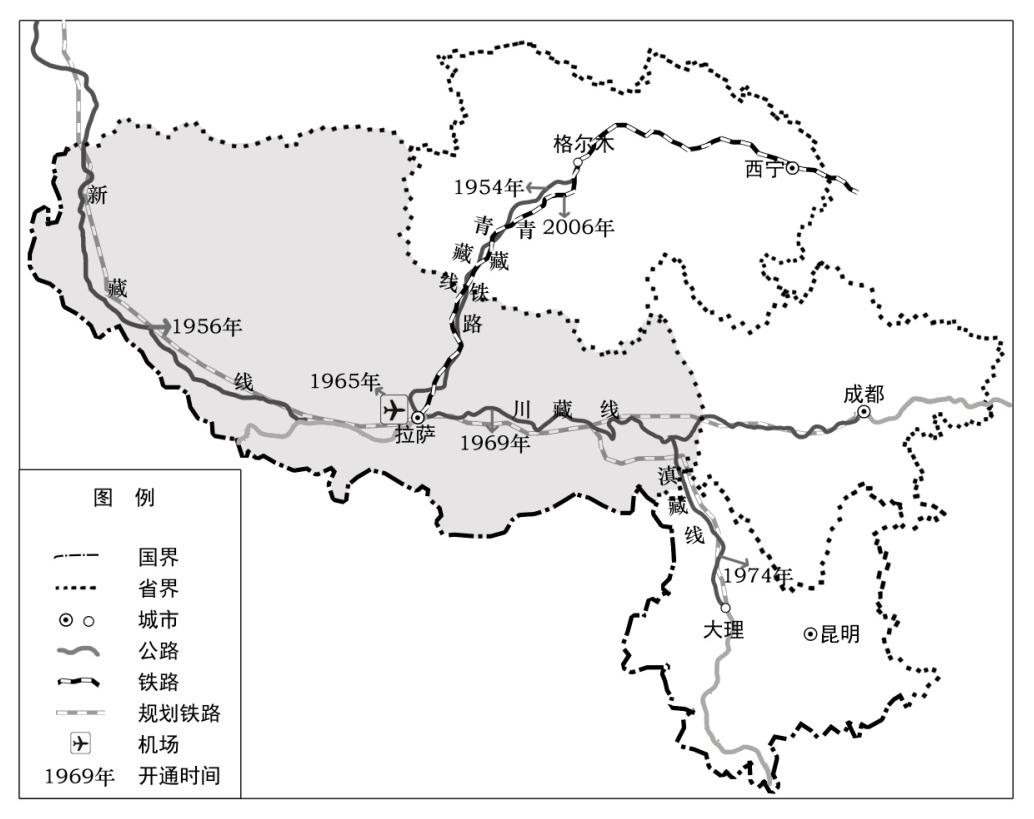 图 718. 西藏地区首先发展的现代运输方式是A．铁路运输	B．公路运输	C．内河运输	D．航空运输 19. 西藏地区交通运输业的发展表现在①运输线路增多 ②运输方式多样	③运输网均匀分布	④进藏铁路均已开通A．①②	B．③④	C．①③	D．②④20. 交通运输事业发展，促进了西藏地区①自然环境大规模开发	②与外界科技文化交流增多	③当地经济快速发展④边疆的安全稳定	⑤野生动物分布范围扩大A．①②③	B．①③④	C．②③④	D．③④⑤西成高铁开通后，两地运行时间缩短为 4 小时。该线路穿过地区自然条件复杂，施 工难度大，隧道群规模为全国之最。图 8（a）为西成高铁路线图，图 8（b）为西成高铁 沿线剖面图，完成 21～23 题。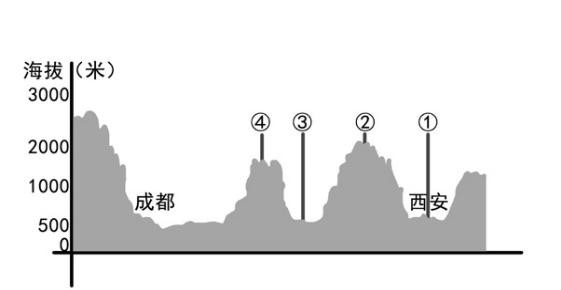 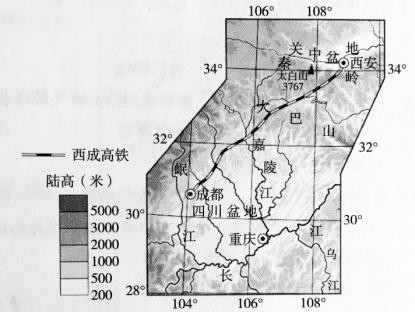 （a）图 821. 西成高铁穿越的地形区是（b）A．①——关中丘陵	B．②——秦岭C．③——四川盆地	D．④——横断山脉 22. 施工难度大的原因是A．穿越众多的河流和山脉	B．跨越北方和南方地区 C．穿过不同的季风气候区	D．穿过黄河流域与长江流域23. 坐高铁到西安旅游，能看见的世界文化遗产有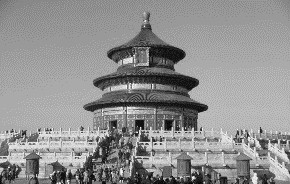 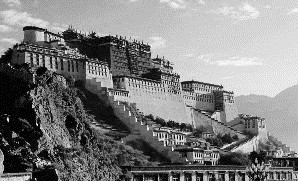 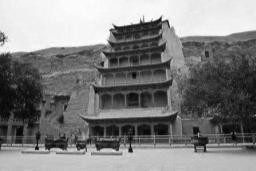 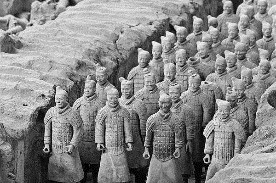 艺术创作与当地地理环境和人们的活动密切相关。“羊啦肚子手巾呦，三道道蓝， 咱们见个面面容易，哎呀拉话话难。一个在那山上呦，一个在呀沟，咱们拉不上那话话 儿，哎呀招一招呦手……”。据此，完成 24、25 题。24. 民歌反映的区域景观是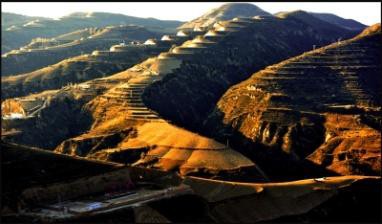 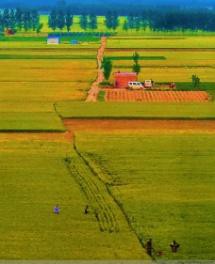 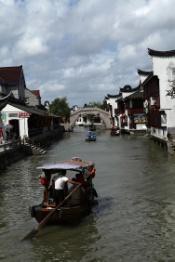 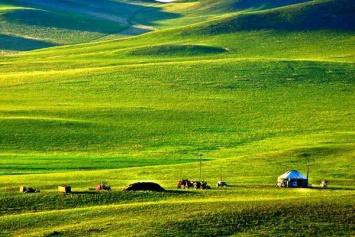 A	B	C	D25. 下列油画作品中表现该区域传统人物形象的是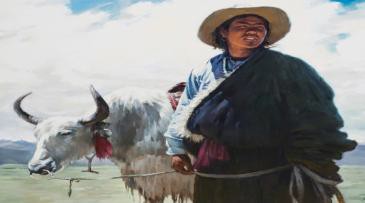 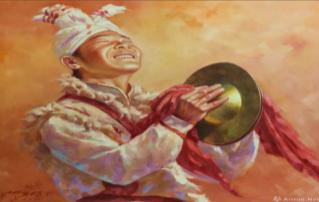 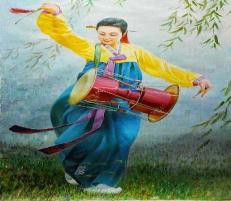 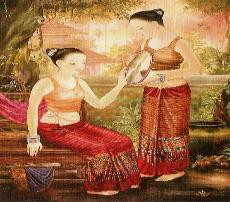 A	B	C	D云南红河哈尼梯田有 1300 多年历史。当地河水蒸发到高山区凝结为云雾，雾转换成 雨降落到森林，雨水再顺势流入山坡上的沟渠，灌溉层层梯田。山水四季长流，梯田常 年饱水，形成了“森林、水系、村寨、梯田”为一体的完整生态系统。哈尼梯田文化景 观已列入世界文化遗产名录。读图 9“哈尼梯田景观素描”，完成 26~28 题。图 9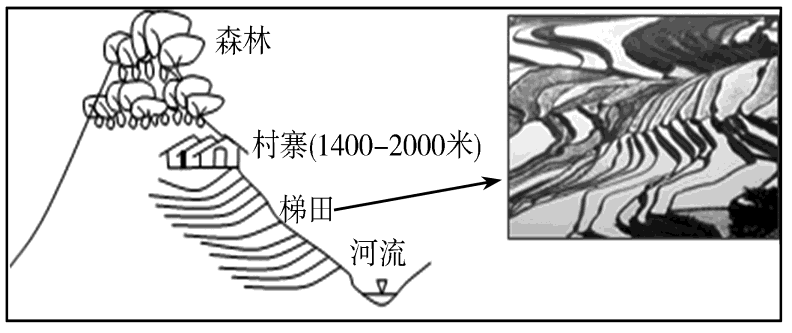 26. 哈尼梯田①位于村寨的下方	②沿等高线修建	③合理利用当地地形④以种植水稻为主	⑤便于使用农业机械	⑥全年利用河水灌溉A．①②③④	B．①②⑤⑥	C．③④⑤⑥	D．①③④⑤ 27. 村寨位于海拔较高的山坡，最主要的原因是①冬暖夏凉，气候适宜	②水质好，取水方便③靠近梯田，生产方便	④免受战乱和盗贼侵扰A．①②	B．②③	C．③④	D．①④ 28. 村寨上方的森林被称为“天然绿色水库”，其作用是①吸烟滞尘	②涵养水源	③保持水土	④防风固沙A．①④	B．①③	C．②③	D．②④聚落是人的居住地，是人们为生产和生活的需要而集聚定居的场所。读图 10，完成 29、30 题。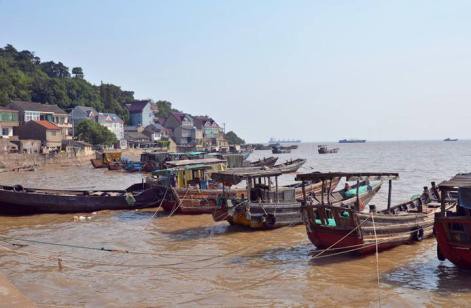 29. 照片中的聚落类型及其判断理由是 A．乡村，这里地势平坦 B．山村，这里地表崎岖不平 C．城市，这里房屋密集 D．渔村，这里以渔业生产为主30. 该聚落地处图 10A．盆地内部	B．港湾	C．山谷地带	D．峡湾亚洲是世界上自然地理环境最复杂，人文地理环境区域差异最显著的大洲。读图 11， 完成 31~33 题。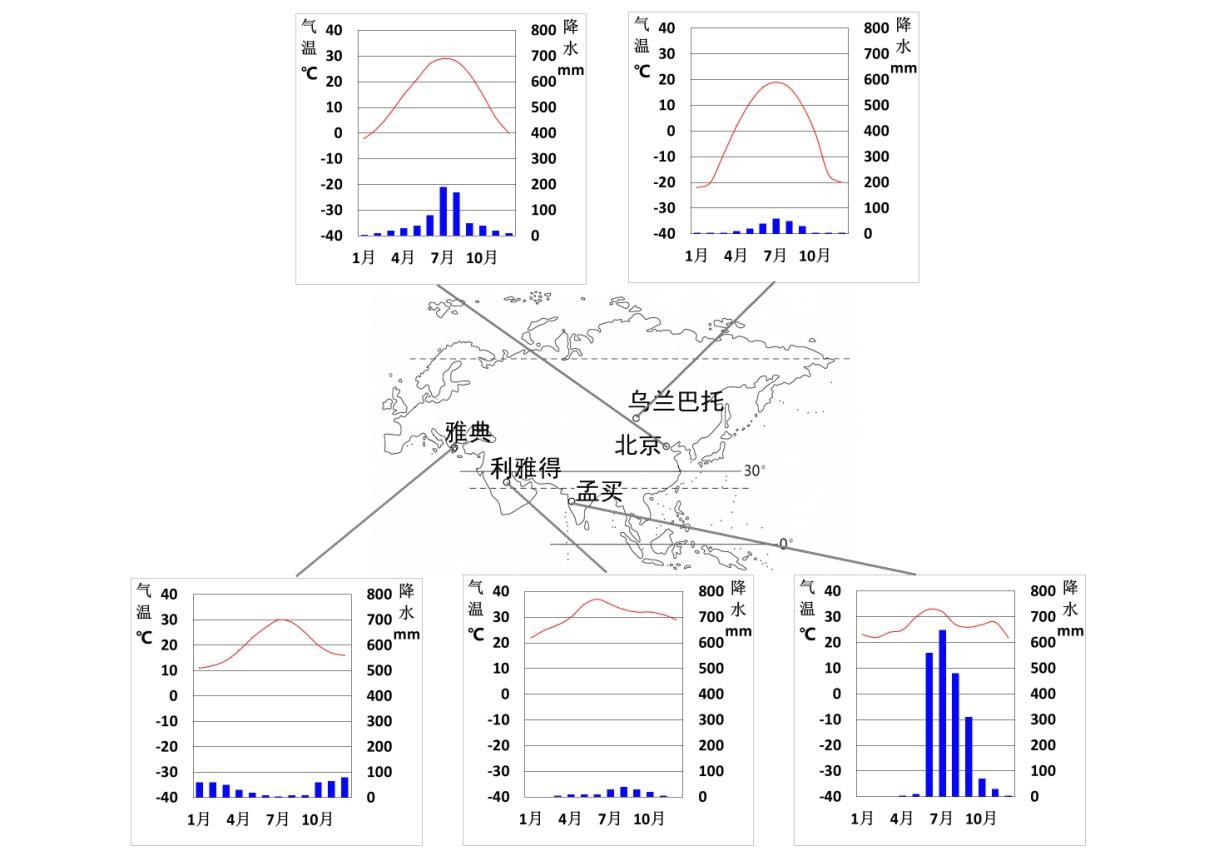 31. 下列组合正确的是 A．乌兰巴托——位于欧洲内部——全年降水稀少 B．雅典——位于地中海沿岸——气温年较差大 C．孟买——位于北回归线附近——降水分干湿两季 D．北京——位于北温带——雨热同期32. 亚洲内部A．东南亚地区——季风气候——食材种类单一 B．西亚地区——炎热少雨——森林资源丰富 C．中亚地区——地处内陆——水稻种植面积广 D．北亚地区——纬度较高——传统民居墙壁厚33. 亚洲自然地理环境复杂多样，是因①地域辽阔，经纬度范围广	②季风气候种类少，大陆性气候分布广③地形复杂多样，地势起伏最大	④四面均濒临海洋，外流河多 A．①②	B．②③		C．①③	D．③④ 图 12 为南、北极地区气温比较图。读图 12，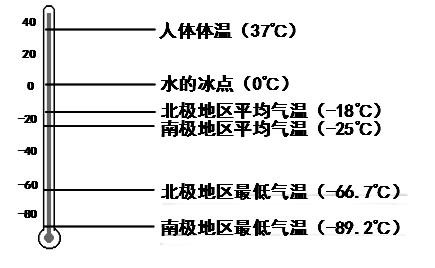 完成 34、35 题。34. 极地地区突出的自然环境特征是 A．纬度位置低	B．气候寒冷 C．没有动物分布	D．没有人类活动35. 与北极地区相比，南极地区 A．更加寒冷 B．更有利于人类居住生活C．在最热的月份，冰雪更容易融化 D．更适合发展海洋运输图 12“凡是会走路的芬兰人就会滑雪”。芬兰是冬季运动的发源地之一，也是冰雪运动 强国。芬兰的森林覆盖率高，森林工业历史悠久。读图 13，完成 36~38 题。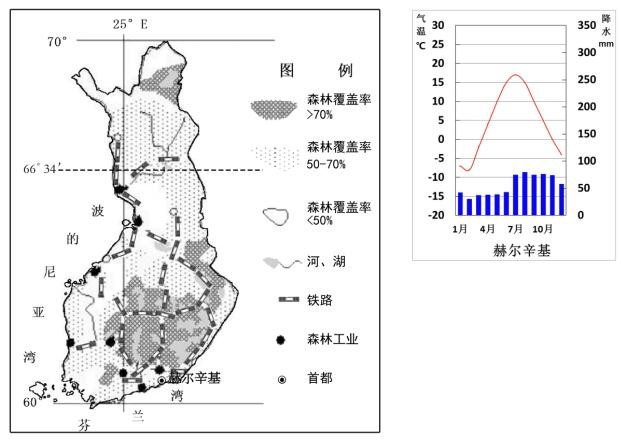 36. 芬兰①位于欧洲北部的中纬地区	②首都无极昼或极夜现象③森林茂密，以落叶阔叶林为主	④冬季严寒漫长，夏季温和短暂A．①②	B．①③	C．②④	D．③④ 37. 芬兰发展冰雪运动有利的自然条件①纬度高	②河流长	③森林多	④湖泊多	⑤雪量大	⑥冬季长A．①③⑤	B．①⑤⑥	C．②④⑤	D．④⑤⑥ 38. 影响芬兰森林工业分布的主要因素A．森林资源	B．科学技术	C．地形地势	D．交通运输中国政府于 2017 年和 2019 年，在北京分别成功主办了第一届和第二届“一带一路” 国际合作高峰论坛。读图 14“世界主要国家分布图”，完成 39、40 题。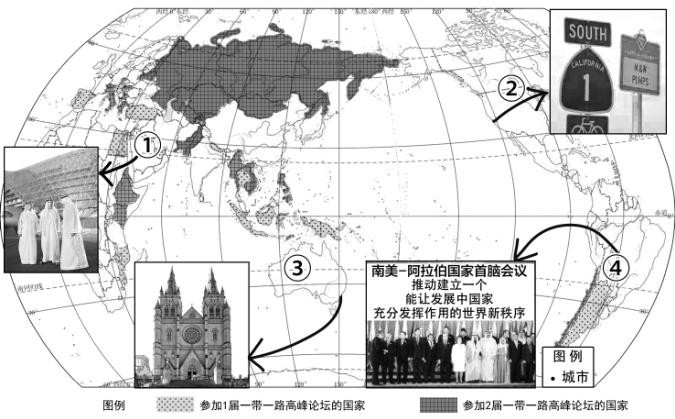 39. 参加“高峰论坛”的国家图 14A．都是发展中国家	B．有世界上地广人稠的国家 C．多分布在亚洲、非洲、南美洲	D．多分布在大西洋沿岸40. 关于图示地区的描述，正确的是A．①地区以白色人种为主	B．②地区法语是代表性语言C．③地区佛教为主要宗教	D．④地区发达国家集中二、综合题（共 4 道，共 50 分）41.美国是世界上经济最发达的国家。依据图文资料，完成下列问题。（共 15 分）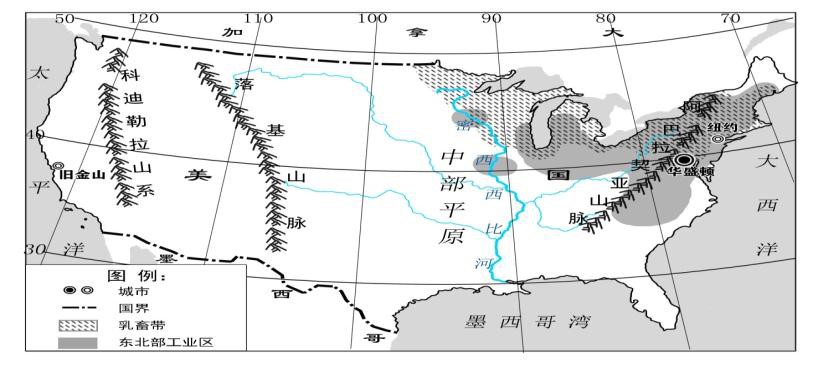 （1）美国首都是	；最大城市纽约的经纬度位置是 40°	，74°	。（3 分）（2）有关美国本土的叙述，正确的是	【单选】（1 分） A．东、西、北濒临大洋，国土面积大	B．地形为西部高原，中部平原，东部山地 C．地势特点是东西高，中部低	D．以热带和亚热带气候为主 美国在五大湖沿岸分布着集中饲养奶牛，生产牛奶及其制品，面向城市市场的乳畜带。读图 15，完成下列结构图。（3 分）（3）从下列挑出适当内容填入结构图中序号所在位置城市众多	自然条件	适宜牧草生长	气候适宜	东临太平洋 机械化水平高①		②		③ 	美国东北部大西洋沿岸到五大湖沿岸是传统工业区，面积只占全国的 8%，但却集中 了全国近 1/2 的制造业。（4）美国东北部发展工业的有利条件是	【单选】（1 分）①铁矿、煤炭资源丰富	②河湖众多，水源充足③农业基础较好	④位于山间盆地，地形平坦开阔⑤水陆交通便利	⑥工业发展较晚A．①②③④	B．③④⑤⑥C．①③④⑥	D．①②③⑤（5）读图 16 可知，	是美国经济的主 导产业。在旧金山“硅谷”工作的技术人员 最有可能是     工程师。【单选】（2 分）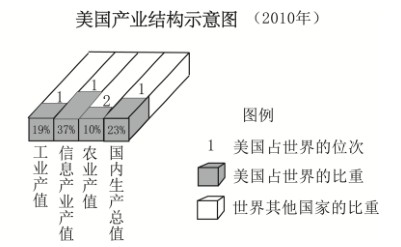 A．飞机制造 B．石油冶炼 C．钢铁机械 D．计算机软件阿拉斯加州是美国的一个海外州（图 17）。“渔猎”是因纽特人的传统生活方式。因纽特人传统渔猎活动一览表（6）因纽特人生活地区的季节特点是	【单选】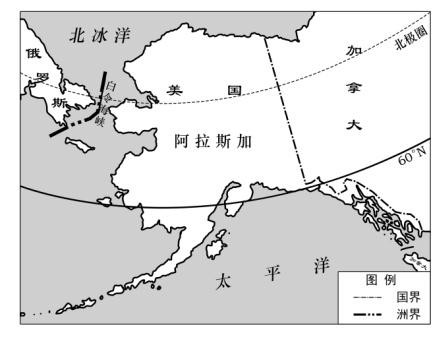 （1 分）A．春季持续 4 个月	B．夏、秋季节最短 C．冬季最长	D．无季节变化（7）举例说明因纽特人传统生活方式与当地自然环 境的关系。（4 分）42.“中巴经济走廊”从中国喀什到巴基斯坦的瓜达尔港，是一条包括公路、铁路、油气 和光缆通道在内的贸易走廊。依据图文资料，完成下列问题。（共 11 分）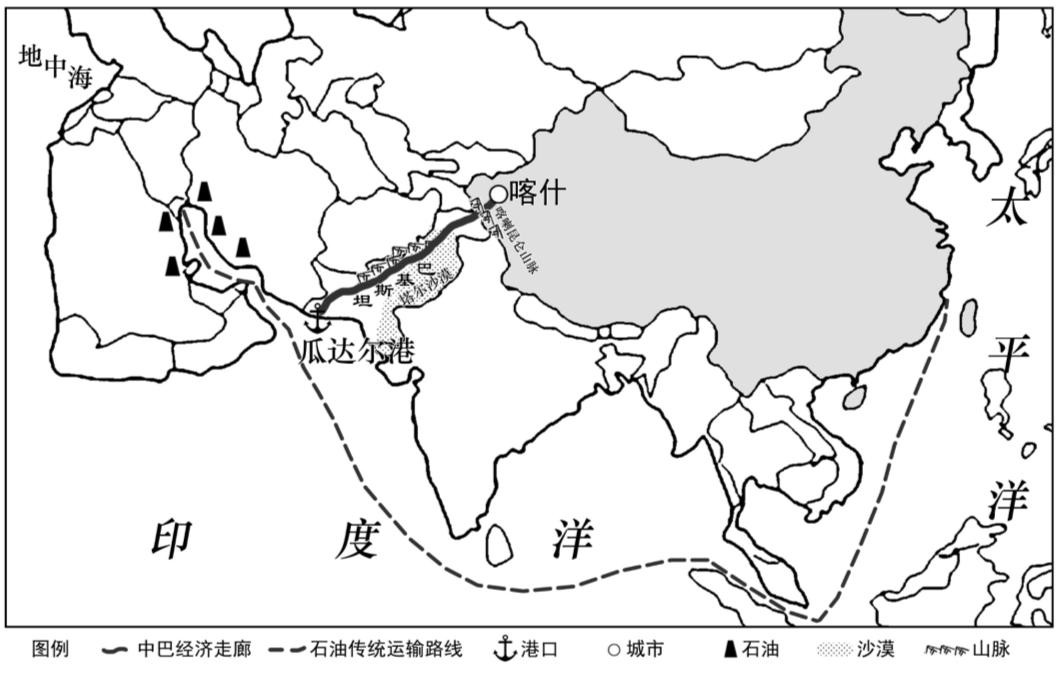 （1）喀什是我国重要的边境口岸之一，烤馕是当地传统食物。喀什所在省级行政区简称 及行政中心对应正确的是	【单选】（1 分）A．豫——郑州	B．青——西宁C．新——乌鲁木齐	D．甘——兰州（2）“中巴经济走廊”加强了我国与南亚地区以及	（大洋）沿岸地区的联系， 同时也丰富了我国的能源进口通道。我国从波斯湾地区进口的	（能源矿产）资源 可以不用经过东南亚的	海峡，而是从     （陆上/海上）输送到我国，有利于保障 我国的	【单选】。（5 分）A．文化安全	B．能源安全	C．科技安全	D．信息安全（3）“中巴经济走廊”建设需要克服的困难有	【双选】（2 分）A．跨越众多河流	B．穿越崇山峻岭	C．经过热带雨林	D．穿过茫茫沙漠（4）中国与巴基斯坦的合作属于	（南南合作/南北对话）。（1 分）迄今为止，该项目建设和实施已为巴基斯坦创造了超过 75000   个直接就业机会。截至 2018  年底，已有 7  座能源项目建成投产，为其国家电网增加了 3240 兆瓦电力，占全国总装机容量的 11%以上。据统计，巴基斯坦的国内生产总值增速从 2013  年的 3.5%上升为 2017  年的 5.7%。——摘自《关于“一带一路”和高峰论坛的研究成果和建议报告》2019.04（5）请根据资料，简要概述“中巴经济走廊”建设对巴基斯坦的积极影响。（2  分）43.桥与地理环境有密切关系。张芳收集了我国部分地区有关桥的图片和资料，开展“桥 与地理环境”的主题探讨。请你参与其中，完成下列问题。（10  分）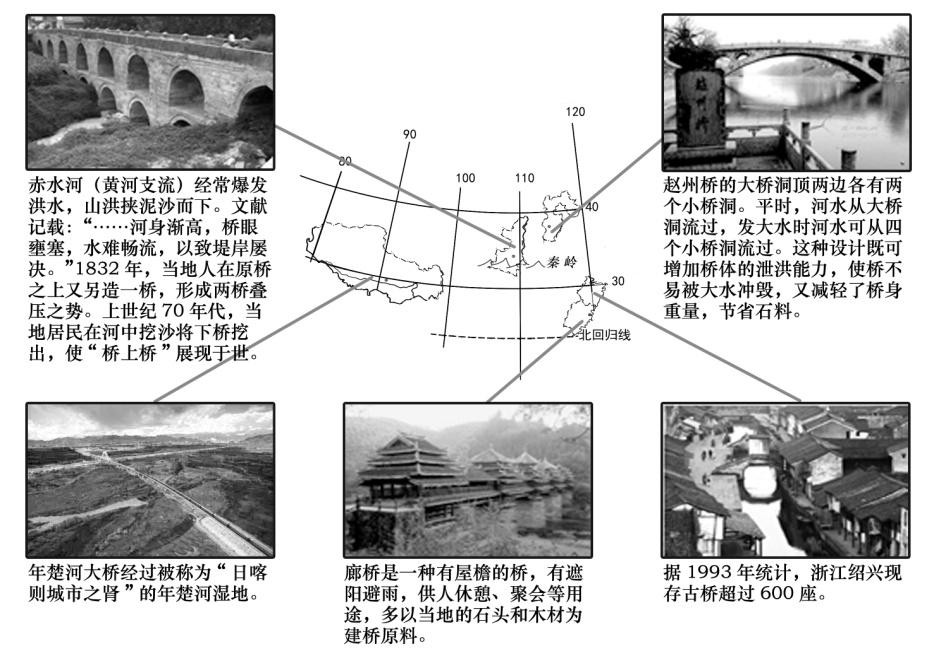 （1）赵州桥主体结构是一个大洞和	洞，其主要目的是增加	。（2分）（2）廊桥数量相对较多的地区是	【单选】。（1分）A．成都平原	B．珠江三角洲	C．贵州山区	D．祁连山区（3）“桥上桥”中的下桥被淤埋的原因是黄土高原	【单选】。（1分）A．冬季风异常寒冷	B．水土流失严重	C．土层深厚	D．植被覆盖低 该地区洪水多发的主要气候原因是		，	。（2 分）（4）请你为宣传推广绍兴古桥设计一句广告词，并说明设计依据。（2分） 设计要求：广告词限定在 20 字以内；广告词中至少要体现当地一项景观特点（5）年楚河大桥发挥的主要作用是	【单选】（1分）A.  节省投资成本	B.  增大交通流量C. 降低高寒缺氧危害	D.  保护生态环境（6）早期建造桥梁多受当地自然条件限制。随着科技进步，现代桥梁建设的决定性因素是 	【单选】。（1 分）A．发展需求	B．社会经济水平	C．地形地势	D．天气气候44.为首都可持续发展，北京市编制了《北京城市总体规划（2016年—2035年）》。结 合图文资料，完成下列问题。（14分）北京城市战略定位是全国政治中心、 文化中心、 国际交往中心、科技创新中心。（1）图 20“2019 年 4、5 月在京举办的部分活动”，这些活动体现的北京城市职能有 	【双选】。（2 分）图 20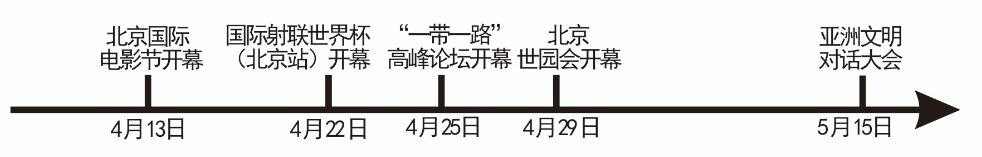 A．文化中心	B．政治中心	C．国际交往中心	D．科技创新中心随着北京市经济高速发展和人口规模的不断扩大，水资源短缺问题已成为制约北 京市可持续发展的瓶颈因素。区域的大气降水是当地水资源的重要补给来源之一。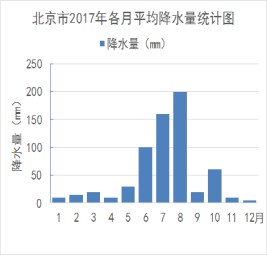 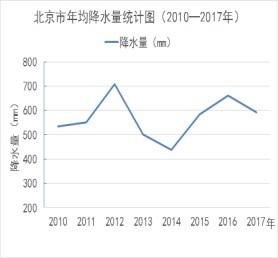 图 21图 22	图 23初三地理试卷第 13 页 (共 14 页)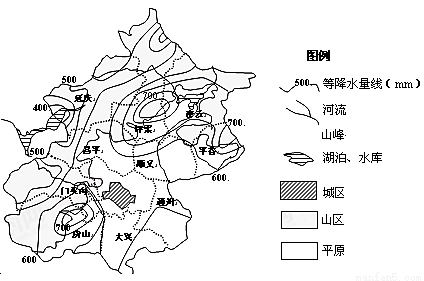 （2）北京地区降水空间分布特点是		，		；（2 分）降水的时间 变化特点是	，	；		。（3 分）图 24 为“2004 年和 2017 年北京市供水总量及来源构成饼状图”。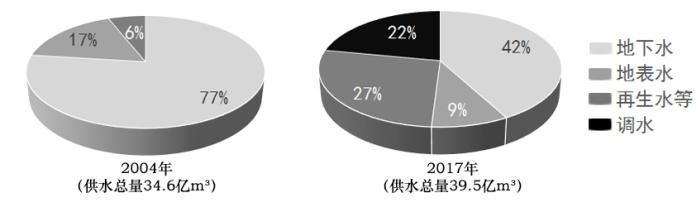 （3）与 2004 年相比，描述 2017 年北京市供水来源的变化及其对北京的有利影响（4 分） 变化 1：	；变化 2：	；有利影响：	（至少答出两点）图 25 为“北京市空间结构规划（2016-2035 年）”，图中生态涵养发展区是北京的 生态屏障和水源保护地。  图 25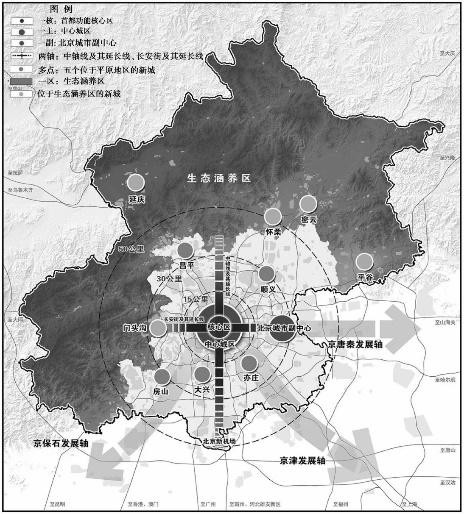 （4）生态涵养区确定的主要依据有	【单选】。（1 分）①地形以山地为主 ②人口密度大	③交通便利	④河流的中上游A．①②	B．②③	C．③④	D．①④（5）列举生态涵养区对北京平原地区生态环境改善的作用。（答出 2 条即可）（2 分）初三地理试卷第 14 页 (共 14 页)考 生 须 知1．本试卷共 14 页，共 40 道小题，4 道大题，满分 90 分。考试时间 90 分钟。2．在答题卡上准确填写学校名称、姓名和准考证号。3．试题答案一律填涂或书写在答题卡上，选择题请用 2B 铅笔作答，其它试题请用 黑色字迹签字笔作答，在试卷上作答无效。4．考试结束，请将本试卷和答题卡一并交回。天坛布达拉宫敦煌莫高窟秦始皇陵兵马俑ABCD季节主要猎物渔猎方式和工具说明春季（4、5 月）贻贝、鲨鱼、海豹以鲸鱼肉为诱饵的传 统垂钓贻贝用于改善伙食夏、秋季（6—9 月）鸟类（海雀等）、 鳕鱼、独角鲸、海 豹、北极狐、驯鹿捕鸟网（动物蹄筋制） 渔网（鲸鱼筋制） 刃具（鱼骨制）从独角鲸皮下脂肪获取维生素C，储存过冬食物。冬季（10~次年 3 月）海豹凿冰诱捕主要食物是夏、秋季贮藏的肉类